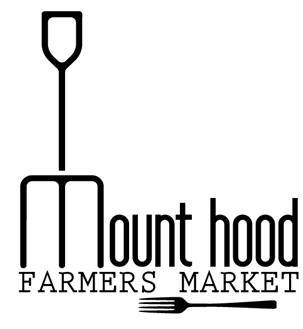 Thank you for your interest in becoming a performer at the Mount Hood Farmer's Market.  Please answer the questions below so we can learn more about you and your music:Performance Availability – please circle dates available. Please note that these are times you are available and not a guarantee you will be scheduled for all dates. We do try to rotate through all our musicians. Set up begins at 11am. Market opens at 2pm and closes at 6pm.____________________________________________________________________________________Applicant Signature                                                                                                                            DateGroup/Performer NameNumber of MembersContact PersonEmailPhone NumberAddressWebsite/social mediaA description to use in our events calendarMHFM does not provide sound equipment, do you provide your own, including a tent? MAYJUNEJULYAUGUSTSEPTEMBER OCTOBER05/1906/0207/0708/0409/0110/0605/2606/0907/1408/1109/0810/1306/1607/2108/1809/1510/2006/2307/2808/2509/2206/3009/29